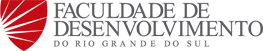 Disciplina: Estágio IIProf: Bruno IasnogrodskiRelatório final de estágio                                                                                                                            Supervisor: Ricardo Ohlweiler                                                                                         Aluno: Lucas DutraPorto AlegreJunho de 2013Sumário:INTRODUÇÃO................................................................................... 2DESENVOLVIMENTO....................................................................... 2SOBRE O SETOR ADMINISTRATIVO................................... 2SOBRE O SETOR DE RH...................................................... 33.  DIAGNÓSTICO.................................................................................. 4	4.  VALORIZAÇÃO DE PESSOAS......................................................... 55.  INTERVENÇÃO................................................................................. 66.  CONSIDERAÇÕES FINAIS............................................................... 77.  REFERÊNCIAS................................................................................. 8IntroduçãoO estágio foi realizado na ULBRA TV com sede localizada no prédio 16 do campus da ULBRA em Canoas e estúdios em Porto Alegre no bairro Rio Branco. É uma emissora de televisão com outorga educativa em canal aberto (48 UHF) e presente também no canal 21 da NET, possui uma rede de 53 pontos de retransmissão distribuídos em 13 Estados do território Nacional. Iniciou a sua operação no ano de 2004.	A missão da ULBRA TV é prestar serviço à comunidade, através de jornalismo, entretenimento e cultura com destaque e foco regional.Sua visão é ser uma televisão metropolitana, com relevância para o telespectador local, proporcionando a ele estar conectado com sua cidade e com o mundo. Seus principais valores são: Isenção, Foco Local, Criatividade, Integridade, Inquietude.           Seu quadro funcional hoje é composto por 86 colaboradores. 	A escolha da instituição ULBRA TV se deu devido ao fato do aluno já exercer função remunerada na empresa a qual não era de cunho administrativo, então a oportunidade se aliou com a chance de conhecer um pouco mais sobre a instituição e de poder pôr em prática os conteúdos vistos ao longo do curso de graduação. O estágio torna-se a partir desta perspectiva um importante instrumento de capacitação profissional integrando o aluno, a escola e a empresa.	Como objetivos específicos têm: Entender o processo administrativo gerencial da empresa bem como compreender o funcionamento da área de RH da instituição para assim adquirir um melhor conhecimento na parte administrativa e de gestão de pessoas da empresa.	Após isso tentar identificar algum processo que prejudique um melhor desempenho dos setores e sugerir melhorias de acordo com critérios da Fundação Nacional da Qualidade (FNQ) para assim aperfeiçoar as áreas focadas e aperfeiçoar os processos da empresa.Desenvolvimento2.1 SOBRE O SETOR ADMINISTRATIVOEste setor é onde se desenvolvem as atividades destinadas a gestão operacional da emissora e dos recursos financeiros da empresa, no intuito que estes sejam utilizados com eficiência e permitam alcançar os objetivos estabelecidos anualmente. Este setor faz a gestão de pessoal e aplicação de recursos da instituição, realiza as análises financeiras de custos e receitas necessárias para a operação da emissora buscando a sua viabilidade. Além disso, também executa os registros contábeis e patrimoniais de seus bens de capital.Para se entender o processo administrativo e gerencial da empresa primeiramente, deve-se compreender o sentido e o significado de Gestão Administrativa, uma área muito importante, pois cabe a ela suprir e organizar os meios e recursos necessários ao bom desempenho das demais áreas, dirigir e manter controle sobre os recursos de uma organização com o objetivo de produzir os melhores resultados.A área administrativa uma das partes mais importantes da empresa, possibilitando o melhor funcionamento e harmonia entre os setores, tendo por objetivo o lucro, maximizando os investimentos e acima de tudo, o controle eficaz da entrada e saída de recursos financeiros sempre visando à viabilidade dos negócios, que proporcionem não somente o crescimento, mas o desenvolvimento e a estabilização da empresa.2.2 SOBRE O SETOR DE RH:É a área que interage com todas as outras seções da empresa e visa melhorar o desempenho da instituição focando no quesito “pessoas”, focando o bem estar de acionistas e colaboradores fazendo-os ter suas necessidades atendidas com base no desenvolvimento do conhecimento, trabalho e satisfação profissional e pessoal.Também é responsável pelos processos de recrutamento e seleção, treinamento e desenvolvimento e visa definir e transmitir aos colaboradores a sua cultura empresarial, identidade e valores que irão nortear as ações das pessoas nos processos e após seu treinamento também realiza a avaliação de desempenho, que verifica as aptidões do selecionado e sua capacidade produtiva.  	Auxilia em todas as atividades da empresa que impactam na atitude e comportamento das pessoas, como: estrutura organizacional, promoção, desligamento, higiene, segurança no trabalho, comunicação, pagamento de salários, comunicação interna, feedback, liderança, reestruturações, gestão de processos e metas, gestão de projetos e remuneração.	Deve também identificar as demandas e as necessidades de se conseguir mais colaboradores imprescindíveis para atingir as metas da empresa. Para tanto, é necessário que os gestores de RH estejam em sincronia com a direção da instituição e seus passos sejam dados simultaneamente.	Resumindo a gestão do capital humano é parte essencial de uma instituição, pois, desde a menor até maior empresa, todas elas são compostas por pessoas, surge daí a sua importância, que demanda extremo cuidado e deve visar o desenvolvimento de ações em prol do bem comum, gerenciando a busca por ganhos de todos os lados.Diagnóstico:	Mesmo antes de iniciar o processo de estágio nas áreas nominadas acima foi possível diagnosticar um problema relativamente comum em algumas empresas, o fato de ela possuir um turnover muito acentuado, juntamente com atrasos de funcionários e níveis elevados de absenteísmo. Com frequência funcionários são demitidos ou pedem demissão e são contratados outros (quase sempre) para suprirem seus lugares.Ao nos questionarmos durante o estágio o porquê de isso acontecer, fomos olhar o histórico da empresa e procurar indicadores desta rotatividade incomum. No ano de 2004 em sua inauguração contava com 10 colaboradores no seu quadro funcional, o necessário para sua operação, já no decorrer do tempo com seu crescimento à emissora precisou efetuar novas contratações para suprir as suas necessidades de operações, então em 2008 chegou à marca de 130 funcionários e a partir de 2009 veio reduzindo até chegar ao número atual de 86 funcionários. Atualmente a emissora vem buscando uma reestruturação operacional e visa adequar o seu quadro funcional para aperfeiçoar as tarefas e alcançar seus objetivos.	O porquê de o turnover e a redução de funcionários começarem a ocorrer e acentuar a partir de datas específicas chamou a atenção da equipe, que foi mais uma vez pesquisar acontecimentos envolvendo a instituição nesse período.	Foram encontrados acontecimentos envolvendo a empresa nesses mesmos períodos, no ano de 2009 foi quando se deu a crise envolvendo a Universidade e no mês de junho de 2011 ocorreu à mudança de sede da emissora que era localizada na Avenida Voluntários da Pátria no centro de Porto Alegre, para o prédio 16 no campus da ULBRA em Canoas, em virtude de entrega do prédio de Porto Alegre para a União.	Para se ter certeza de que providências tomar a respeito disso ainda foi elaborada uma pesquisa de clima organizacional e todos os colaboradores foram convidados a participar.A maioria das perguntas foi adaptada de Luz (2003), de acordo com a realidade da empresa e perfil dos entrevistados, foram escolhidas variáveis como remuneração, ambiente de trabalho, relacionamento interpessoal, estabilidade, chefia e treinamentos.As variáveis que apresentaram maior índice de insatisfação foram ambiente de trabalho, com uma média de 41% de insatisfação e estabilidade com um surpreendente índice de 54% de insatisfeitos.A partir destes dados foi pensado em se propor uma intervenção que aumente o índice de satisfação dos colaboradores, considerando a necessidade de valorizar os profissionais, aumentar a produtividade e a qualidade dos serviços prestados. Levando em conta uma sábia análise de Ferguson (1993):“É indiscutível que pessoas sadias física, mental e espiritualmente, que se sentem felizes trabalhando e vivendo com satisfação, só podem produzir qualidade e gerar riqueza e progresso, não pode existir qualidade total sem qualidade de vida.”Valorização de pessoas:De acordo com o FNQ (2008), valorizar pessoas significa assegurar seu desenvolvimento, bem estar e satisfação, criando práticas mais flexíveis e produtivas para atrair e reter talentos, bem como um clima organizacional participativo e agradável, que propicia um alto desempenho pessoal e organizacional.As organizações podem competir em recursos materiais, mas jamais competirão em recursos humanos, são as pessoas o maior diferencial.Dessa maneira, tornou-se imprescindível que as empresas estejam em constante melhoria, para oferecer um bom ambiente de trabalho aos seus colaboradores e assim conseguir o melhor rendimento deles. Profissionais satisfeitos geram clientes satisfeitos e consequentemente aumentam a lucratividade da empresa. As variáveis ambiente de trabalho e estabilidade foram as de maior insatisfação quando pesquisadas, por isso com o intuito de reter esses colaboradores, melhorar o rendimento profissional deles, a empresa estabeleceu uma meta de valorização para os funcionários.Segundo Bohlander (2009), as necessidades de cada indivíduo são diferentes e consequentemente o processo motivacional, por isso os gestores devem ter muita atenção ao lidar com as pessoas no ambiente de trabalho e identificar qual a melhor maneira de motivá-las.
	Com isso, na tentativa de satisfazer a todos, uma proposta foi elaborada para melhorar o clima organizacional da empresa.Intervenção:	Visando a valorização e motivação dos funcionários da ULBRA TV foram propostos três tipos de intervenção a serem implementadas. A primeira almeja reduzir o absenteísmo e atrasos e consiste basicamente em conceder uma bonificação de 5% do salário ao funcionário que encerrar o mês ponto sem conter atraso ou falta.  Esta atitude é uma forma de parabenizar os funcionários que são exemplares neste aspecto e motivá-los a continuar seguindo com esta conduta, além de incentivar os funcionários que não o fazem a fazê-lo. 	A segunda que visa promover a melhoria no produto final da emissora e se trata de a direção avaliar tecnicamente as equipes responsáveis pelas matérias produzidas pela ULBRA TV e mensalmente eleger a(s) melhor (es) reportagem(ns) e bonificar também com 5% do salário os funcionários envolvidos no produto final (produtor, editor, repórter, cinegrafista e motorista). O que faria indiretamente com que as equipes se motivassem a dar o melhor de si constantemente em todas as produções.	E finalmente a terceira intervenção que propõe aumentar o desconto das bolsas de estudos destinadas aos colaboradores da ULBRA TV, (que são atualmente de 30%) para 50% e estender este benefício aos seus dependentes. Desta forma a empresa motiva os funcionários a estudar qualificando ainda mais o seu elenco, além de proporcionar o ingresso de mais pessoas na universidade, o que geraria mais lucro para ULBRA e satisfação para os funcionários.A implantação da intervenção, prevista para Julho de 2013, somada as outras variáveis do clima organizacional que também serão observadas paulatinamente como: condições de trabalho, carga horária, trabalho em equipe, será uma maneira de melhoria contínua da empresa.E como forma de acompanhamento das melhorias implementadas, será realizada outra pesquisa de clima organizacional nos mesmos moldes para observar as mudanças nas estatísticas e resultados obtidos dentro de 12 meses, para então, a partir daí se estudar a necessidade de intervenções futuras.Considerações finais:A vivência do estágio curricular foi muito válida e de extrema importância, para o aluno ter noção de como funcionam os processos administrativos e futuramente, quando inserido no mercado de trabalho, estar familiarizado ainda mais com a profissão. Entende-se que a escolha da empresa, foi de grande valia para ampliar os conhecimentos do estagiário, pois o mesmo já participava do quadro de funcionários em outro cargo que não administrativo, possibilitando assim um maior entendimento da empresa como um todo e viabilizando ao funcionário desempenhar sua função com maior propriedade.Conclui-se, que o estágio é um processo de aprendizagem indispensável a um profissional que deseja estar preparado para enfrentar os desafios de uma carreira. Está no estágio a oportunidade de assimilar a teoria e a prática, aprender as peculiaridades da profissão e conhecer o dia-a-dia do que o acadêmico optou para exercer. Tudo isto somado a grande chance e responsabilidade de poder propor melhorias que serão implementadas em uma grande empresa como a ULBRA TV, fazem com que o estágio seja uma excelente ferramenta, agregando muito conhecimento à vida acadêmica e profissional do aluno. Referências:BOHLANDER, George; SNELL, Scott; SHERMAN, Arthur. Administração de recursos humanos.  São Paulo: Pioneira Thomson Learning, 2009.FNQ - Fundação Nacional da Qualidade . Critérios Compromisso com a Excelência e Rumo à Excelência / Fundação Nacional da Qualidade. São Paulo :  Fundação Nacional da Qualidade, 2008.BITTENCOURT, Cláudia, e colaboradores. Gestão contemporânea de pessoas. São Paulo: Bookman, 2004.LUZ, Ricardo. Gestão de Clima organizacional. Rio de Janeiro: Qualitymark, 2003.